Publicado en Madrid  el 13/06/2018 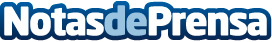 Pedro Peña Interior Design da las claves para la combinación perfecta de los colores en el hogarPedro Peña Interior Design, el interiorista por excelencia de la Costa del Sol, da las claves para evocar en el hogar una armonía perfecta. ¿Y cómo lo consigue? Con la combinación de colores. Cada uno de los proyectos es un lienzo en el que incluye diferentes materiales, texturas y tonalidades que luego introduce en cada ambienteDatos de contacto:Mónica Moliner 629116624Nota de prensa publicada en: https://www.notasdeprensa.es/pedro-pena-interior-design-da-las-claves-para Categorias: Interiorismo Sociedad Madrid Andalucia http://www.notasdeprensa.es